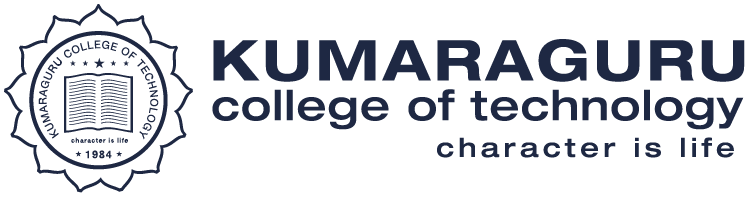 Criteria II:  Teaching Learning and EvaluationMetric: 2.1.2 Average percentage of seats filled against reserved categories (SC, ST, OBC, Divyangjan, etc., as per applicable reservation policy) during the last five years (exclusive of supernumerary seats) 2.1.2.1 – Number of actual students admitted from the reserved categories year-wise during last five yearsQuery: Provide copy of letter issued by state govt. or Central Government indicating the reserved categories to be considered as per the state rule (in English as applicable). Provide Admission extract submitted to the state OBC, SC and ST cell during the year 2016-17, 2017-18, 2018-19, 2019-20 and 2020-21.Response:  (i)  Copy of DOTE Letter for UG and PG programmesSl No.Academic YearLink12020-21https://naac.kct.ac.in/dvv/mc/2.1.2/2020-21(A).pdf22019-20https://naac.kct.ac.in/dvv/mc/2.1.2/2019-20(B).pdf32018-19https://naac.kct.ac.in/dvv/mc/2.1.2/2018-19(C).pdf42017-18https://naac.kct.ac.in/dvv/mc/2.1.2/2017-18(D).pdf52016-17https://naac.kct.ac.in/dvv/mc/2.1.2/2016-17 (E).pdf